EWANGELIA   Mt 13, 44-52 Przypowieści o skarbie, o perle i o sieciSłowa Ewangelii według Świętego Mateusza
Królestwo niebieskie podobne jest do skarbu ukrytego w roli. Znalazł go pewien człowiek i ukrył ponownie. Z radości poszedł, sprzedał wszystko, co miał, i kupił tę rolę. Dalej, podobne jest królestwo niebieskie do kupca, poszukującego pięknych pereł. Gdy znalazł jedną drogocenną perłę, poszedł, sprzedał wszystko, co miał, i kupił ją. Dalej, podobne jest królestwo niebieskie do sieci, zarzuconej w morze i zagarniającej ryby wszelkiego rodzaju. Gdy się napełniła, wyciągnęli ją na brzeg i usiadłszy, dobre zebrali w naczynia, a złe odrzucili. Tak będzie przy końcu świata: wyjdą aniołowie, wyłączą złych spośród sprawiedliwych i wrzucą w piec rozpalony; tam będzie płacz i zgrzytanie zębów. Zrozumieliście to wszystko? Odpowiedzieli Mu: Tak jest. A On rzekł do nich: Dlatego każdy uczony w Piśmie, który stał się uczniem królestwa niebieskiego, podobny jest do ojca rodziny, który ze swego skarbca wydobywa rzeczy nowe i stare.Oto słowo Pańskie.30.07.23            XVII  niedziela zwykła1.  Odpust Św. Rocha na cmentarzu odbędzie się 06 sierpnia o g. 12.00, czyli za tydzień. Mszę św. odpustową będzie celebrował i kazanie wygłosi ks. Adam Zawistowski – proboszcz z Klonownicy Dużej. W dniu odpustu będzie otwarta czwarta brama cmentarna, ta ostatnia od strony łąki i tam na terenie pustego placu cmentarza będzie można parkować pojazdy. Tego dnia nie ma mszy w kościele filialnym św. Jana Chrzciciela i o godz. 18.00. Zapraszamy do skorzystania w czasie Mszy św. z zamontowanych przed ołtarzem ławek. Bardzo proszę nie odkładać sprzątania grobów na ostatni dzień przed odpustem, a jeżeli inaczej nie możemy, to proszę nieczystości zabrać ze sobą, nie wypada by w dniu odpustu boksy były zapełnione śmieciami. 2. Na czwartek na godz. 9.00 zapraszamy rodziców (przynajmniej 8 kobiet i 4 mężczyzn) dzieci, które w przyszłym roku przystąpią do pierwszej Komunii św., aby zajęli się uporządkowaniem terenu wokół ołtarza na cmentarzu i umyciem szklanych ścian ołtarza. Prosimy zabrać ze sobą sprzęt do umycia szklanych ścian i podłogi. 3. W tym tygodniu pierwszy czwartek, piątek, sobota i niedziela miesiąca. Zmianka    różańcowa po Mszy św. odpustowej na cmentarzu.4. Na prośbę̨ duchowych uczestników pielgrzymki Jasnogórskiej,    Apele Pielgrzymkowe od wtorku, codziennie po Mszy św. wieczorowej.5.Bóg zapłać́ za ofiary na kościół: bezim. z ul. Sienkiewicza – 500,                                                         bezim. z ul. Dominikańskiej – 200. 6. W minionym tygodniu odeszła do Pana: + Antonina Weremiuk. 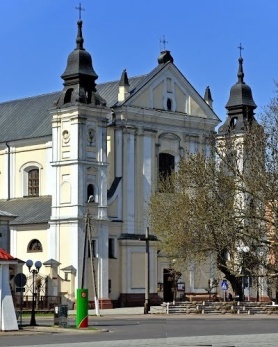 30.07. 2023 r.W CIENIU BazylikiPismo Parafii Trójcy św. w Janowie Podlaskim-do użytku wewnętrznego-PONIEDZIAŁEK – 31 lipcaPONIEDZIAŁEK – 31 lipca7.001+Elżbietę Zielińską – greg. 2918.001. +Radosława (21r.), Zdzisława, Kazimierę, Tadeusza, Stanisława      – of. Krystyna Czarnecka.2. +Jana Laszuka ( 30dz.) 3. +Władysława Drabika.  WTOREK – 01 sierpniaWTOREK – 01 sierpnia7.00 1.+Elżbietę Zielińską – greg. 30 ZAKOŃCZENIE2.+Henryka (6r.), zm. z rodz. Ochników, Nitychoruków – of. Maria Ochnik.18.001. +Alfonsa, Stanisławę, zm. rodziców, Reginę, Barbarę, Józefa, zm. z rodziny      – of. córka.ŚRODA – 02 sierpniaŚRODA – 02 sierpnia7.00 1. Mariannę Kublik – of. pracownicy Zespołu Placówek Oświatowych     w Janowie Podlaskim2. +Piotra Makarewicza (r.), zm. z rodz. Makarewiczów, Jakimiuków,           Sadowskich, Jarociów. 18.001.W intencji uczestników nowenny do MBNP.Czwartek –03 sierpniaCzwartek –03 sierpnia7.001. Dz.bł., w 46 r. ślubu Zofii i Stanisława Mamruków. 2.+Barbarę Sokoluk – of. mieszkańcy Hołodnicy. 18.001. O powołania kapłańskie i zakonne. PIĄTEK – 04 sierpniaPIĄTEK – 04 sierpnia7.001.+Annę Stefańską (16r.) – of. mąż 2.+Barbarę Sokoluk – of. KRK z Hołodnicy. 18.001. +Stanisława, Mariannę, zm. z rodz. Kotlarczuków i  Nikoniuków – of. dzieci.  SOBOTA – 05 sierpniaSOBOTA – 05 sierpnia7.001.+Mieczysawa (r.), Bolesława, Tadeusza, zm. z rodz. Korolczuków, Panasiuków, Bartoszuków- of. rodzina. 2.+Marię – Jolantę Michej. 18.001. +Danutę Sacharuk (10r.), zm. z rodz. Sacharuków , Mogielnickich, Orzechowskich, Góreckich.  NIEDZIELA –06 sierpnia NIEDZIELA –06 sierpnia 8.001.+Antoniego, Annę, Antoninę, Stanisława, Jadwigę, Stefanię, Zofię. 9.301. Dz.bł. w 18 r. urodzin Mateusza, o Boże błog., dary Ducha Świętego,    opiekę MBNP – of. rodzice.  2. +Dariusza Kwaśnego  -of. żona 12.201. Za parafian2.+Aleksandrę, Mieczysława, zm. z rodz. Abramskich i Sawczuków. 